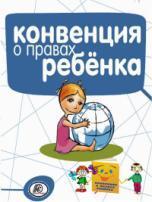 22  декабря  в рамках  декады  правовых  знаний  в  Заречной  школе  прошло мероприятие  «Я человек!И  я  имею  права!»  для  учащихся 1-4 классов.Цель: Формирование  правовой  культуры  у  младшего школьника  посредством  знакомства с правами и обязанностями ребенка.Задачи:Познакомить учащихся с «Конвенцией ОНН о правах ребёнка» и другими документами, отражающими права и обязанности детей. Обобщить знания учащихся о таких понятиях как «право» и «обязанность», показать их единство.Учить применять правовые знания в повседневной жизни.Формировать уважительное отношение к правам других людей.Способствовать формированию активной гражданской позиции.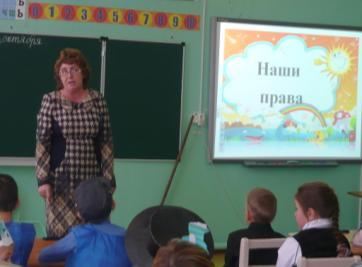 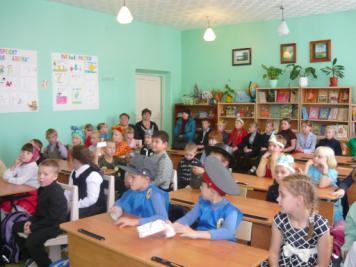 - В 1959 году Генеральная Ассамблея ООН приняла Декларацию прав ребёнка, в которой призвала все страны мира проявить особую заботу о детях, признавать и защищать их права. В ноябре 1989 года ООН приняла Конвенцию о правах ребёнка.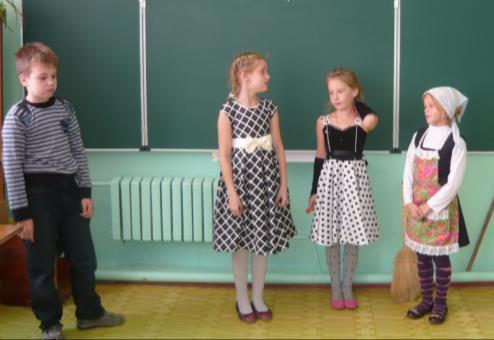 Ученики  3  класса  показали фрагмент     сказки «Золушка». Зрителям было  предложено определить,  какие  права  Золушки   были нарушены.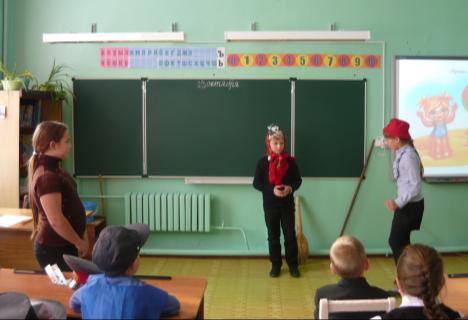 Ребята  4 класса  представили    фрагмент   сказки   «Красная Шапочка». 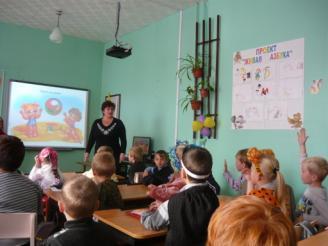 		Зрители  определили, что в данной                          сказке  нарушено  право  на  жизнь.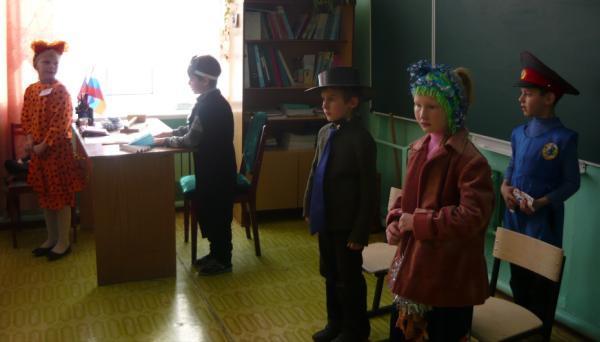 Второклассники   провели   судебное заседание. В качестве обвиняемой  была Баба Яга, по приказу  которой  гуси-лебеди  украли  Иванушку. Бабе Яге было предъявлено обвинение  по статье «Похищение  человека».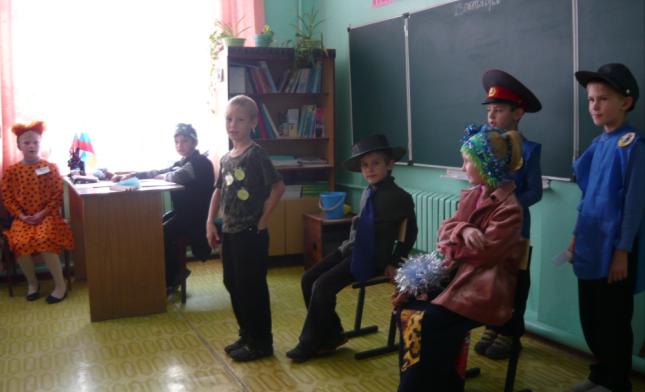 Выслушав  показания  свидетелей  и  мнение  адвоката, суд постановил:признать  Бабу Ягу виновной  в жестоком обращении  с  детьми.Назначить  ей  в  качестве  наказания  быть вечной  дежурной  на Новогодних  праздниках  в  Заречной  школе.  Первоклассники  инсценировали  песню, 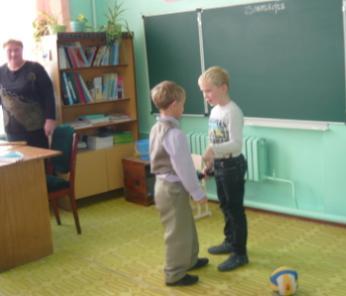 где  говорится  о физическом                                                                             воздействии   на  ребёнка.Зрители  признали, что рукоприкладство  со стороны взрослых  не  допустимо.В  конце  мероприятия   всем   участникам  были  подарены   памятки.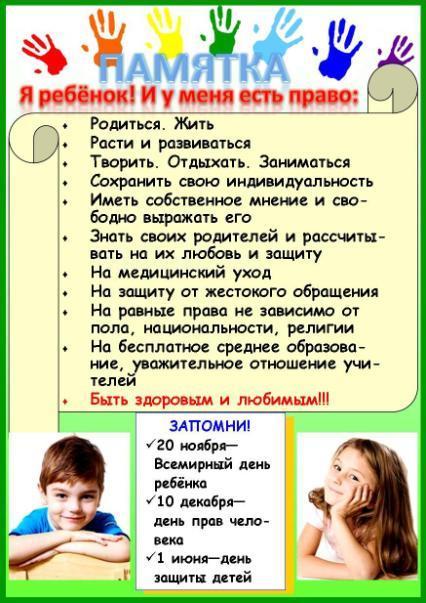 